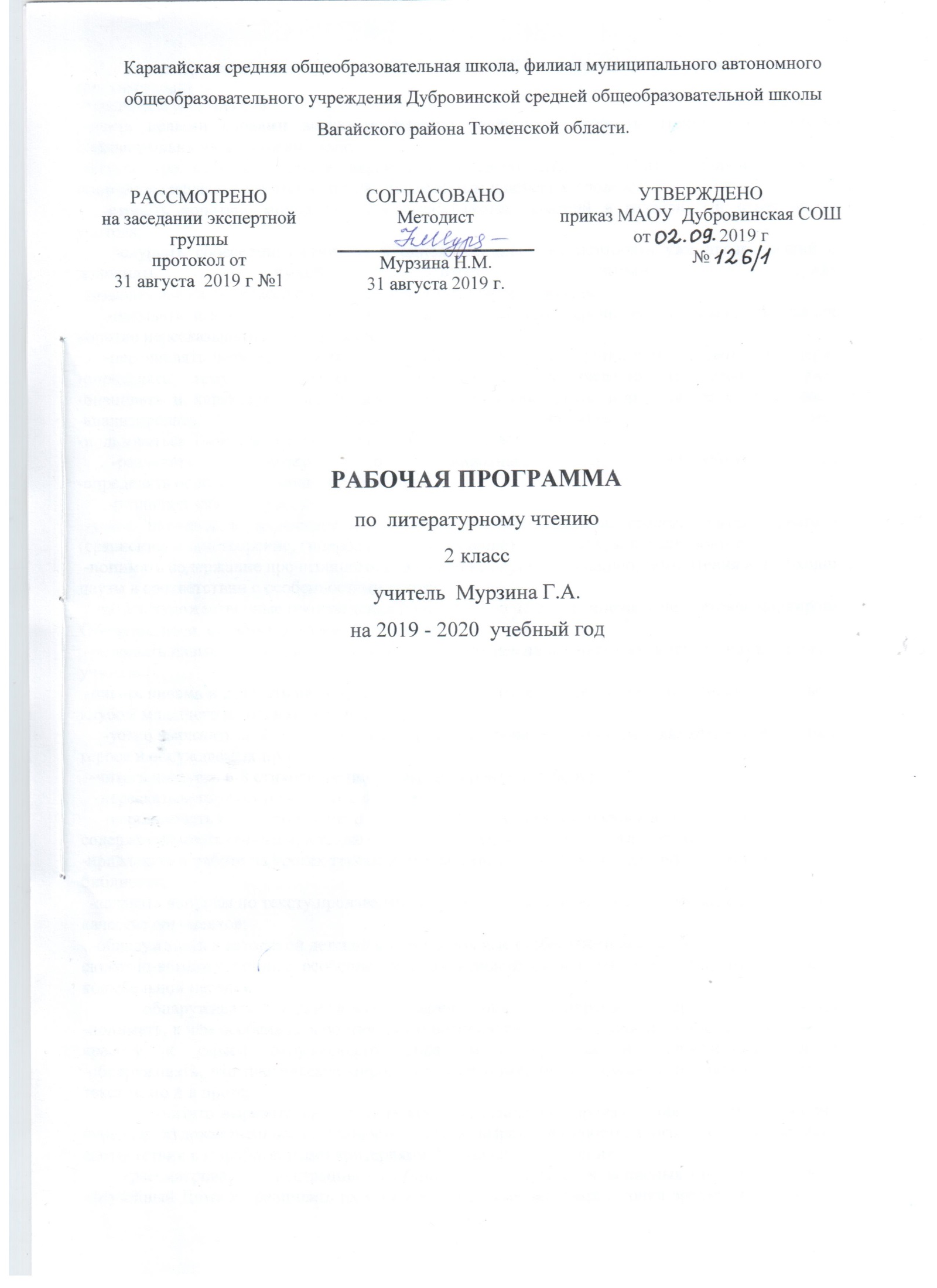 Планируемые результаты освоения учебного предмета, курса ПРЕДМЕТНЫЕ:                                                                                                                                                             УЧАЩИЕСЯ НАУЧАТСЯ:                                                                                                                                                           -читать целыми словами вслух, постепенно увеличивая скорость чтения в соответствии с индивидуальными возможностями;                                                                                                                                -читать про себя в процессе первичного ознакомительного чтения, выборочного чтения и повторного изучающего чтения по уже выделенным ключевым словам;                                                -строить короткое монологическое высказывание: краткий и развёрнутый ответ на вопрос учителя;                                                                                                                                                                                 -слушать собеседника (учителя и одноклассников): не повторять уже прозвучавший ответ, дополнять чужой ответ новым содержанием;                                                                                                                     -называть имена 2-3 классиков русской и зарубежной литературы;                                                                       -называть имена 2-3 современных писателей (поэтов); перечислять названия произведений и коротко пересказывать их содержание;                                                                                                                             -перечислять названия произведений любимого автора и коротко пересказывать их содержание;                                                                                                                                                                                -определять тему и выделять главную мысль произведения (с помощью учителя);                                               -оценивать и характеризовать героев произведения (их имена, портреты, речь) и их поступки;                                                                                                                                                                                      -анализировать смысл названия произведения;                                                                                                                   -пользоваться Толковым словарём для выяснения значений слов;                                                             -различать сказку о животных и волшебную сказку;                                                                                                               -определять особенности волшебной сказки;                                                                                                      -различать сказку и рассказ;                                                                                                                                              -уметь находить в произведении изобразительно-выразительные средства литературного языка (сравнение, олицетворение, гиперболу (преувеличение),звукопись, контраст, повтор);                                  -понимать содержание прочитанного; осознанно выбирать интонацию, темп чтения и необходимые паузы в соответствии с особенностями текста;                                                                          -читать художественные произведения по ролям и по цепочке, опираясь на цветовое маркирование;Обучающиеся  получат возможность научиться: -развивать навыки аудирования на основе целенаправленного восприятия текста, который читает учитель;                                                                                                                                                     -писать письма и отвечать на полученные письма в процессе предметной переписки с научным клубом младшего школьника «Ключ и заря»;                                                                            -устно выражать своё отношение к содержанию прочитанного (устное высказывание по поводу героев и обсуждаемых проблем);                                                                                                      -читать наизусть 6-8 стихотворений разных авторов (по выбору);                                              -пересказывать текст небольшого объёма;                                                                                       -использовать при выборе книг и детских периодических журналов в школьной библиотеке содержательность обложки, а также страницу «Содержание» или «Оглавление»;                                                                                                                                      -привлекать к работе на уроках тексты хрестоматии, а также книг из домашней и школьной библиотек;                                                                                                                            -задавать вопросы по тексту произведения и отвечать на вопросы, используя выдержки из текстов в качестве аргументов;                                                                                                        -обнаруживать в авторской детской поэзии жанровые особенности фольклора: сюжетно-композиционные особенности кумулятивной сказки, считалки, скороговорки, заклички, колыбельной песенки;                                                                                                                      - обнаруживать подвижность границ между жанрами литературы и фольклора;                                                                         -понимать, в чём особенность поэтического восприятия мира (восприятия, помогающего обнаружить красоту и смысл окружающего мира: мира природы и человеческих отношений);                                                                                                                                                              -обнаруживать, что поэтическое мировосприятие может быть выражено не только в стихотворных текстах, но и в прозе;                                                                                                          -читать выразительно поэтические и прозаические произведения на основе восприятия и передачи художественных особенностей текста, выражения собственного отношения к тексту и в соответствии с выработанными критериями выразительного чтения;                              -рассматривать иллюстрации в учебнике и репродукции живописных произведений в разделе «Музейный Дом» и сравнивать их с художественными текстами с точки зрения выраженных в них мыслей, чувств, переживаний;  устно делиться своими впечатлениями и наблюдениями, возникшими в ходе обсуждения литературных текстов и живописных произведений                                                                                                                                                            Личностные результаты:                                                                                                                                   - оценивать поступки людей, жизненные ситуации с точки зрения общепринятых норм и ценностей; оценивать конкретные поступки как хорошие или плохие;                                         - эмоционально «проживать» текст, выражать свои эмоции;                                                                        - понимать эмоции других людей, сочувствовать, сопереживать;                                                       - высказывать своё отношение к героям прочитанных произведений, к их поступкам.            Метапредметные результаты: Регулятивные УУД:-определять и формулировать цель деятельности на уроке с помощью учителя;-проговаривать последовательность действий на уроке;-учиться высказывать своё предположение (версию) на основе работы с иллюстрацией учебника;-учиться работать по предложенному учителем плануПознавательные УУД:-ориентироваться в учебнике (на развороте, в оглавлении, в условных обозначениях); в словаре;-находить ответы на вопросы в тексте, иллюстрациях;-делать выводы в результате совместной работы класса и учителя;-преобразовывать информацию из одной формы в другую: подробно пересказывать небольшие тексты.Коммуникативные УУД:-оформлять свои мысли в устной и письменной форме (на уровне предложения или небольшого текста);-слушать и понимать речь других;-выразительно читать и пересказывать текст;-договариваться с одноклассниками совместно с учителем о правилах поведения и общения и следовать им;-учиться работать в паре, группе; выполнять различные роли Раздел «Виды речевой и читательской деятельности»: аудирование, чтение вслух и про себя, работа с разными видами текста, библиографическая культура, работа с текстом художественного произведения, культура речевого общения.Обучающиеся научатся:• читать целыми словами вслух, постепенно увеличивая скорость чтения в соответствии с индивидуальными возможностями;• читать про себя в процессе первичного ознакомительного чтения, выборочного чтения и повторного изучающего чтения по уже выделенным ключевым словам;• строить короткое монологическое высказывание: краткий и развернутый ответ на вопрос учителя;• слушать собеседника (учителя и одноклассников): не повторять уже прозвучавший ответ, дополнять чужой ответ новым содержанием;• называть имена 2—3 классиков русской и зарубежной литературы,• называть имена 2—3 современных писателей (поэтов); перечислять названия произведений и коротко пересказывать их содержание;• перечислять названия произведений любимого автора и коротко пересказывать их содержание;• определять тему и выделять главную мысль произведения (с помощью учителя);• оценивать и характеризовать героев произведения (их имена, портреты, речь) и их поступки;• анализировать смысл названия произведения;• пользоваться Толковым словарем для выяснения значений слов.Обучающиеся  получат возможность научиться:• развивать навыки аудирования на основе целенаправленного восприятия текста, который читает учитель;• писать письма и отвечать на полученные письма в процессе предметной переписки с научным клубом младшего школьника «Ключ и заря»;• устно выражать свое отношение к содержанию прочитанного (устное высказывание по поводу героев и обсуждаемых проблем);• читать наизусть 6—8 стихотворений разных авторов (по выбору);• пересказывать текст небольшого объема;• использовать при выборе книг и детских периодических журналов в школьной библиотеке содержательность обложки, а также страницу «Содержание» или «Оглавление»;• привлекать к работе на уроках тексты хрестоматии, а также книг из домашней и школьной библиотек;• задавать вопросы по тексту произведения и отвечать на вопросы, используя выдержки из текста в качестве аргументов.Раздел «Литературоведческая пропедевтика»: узнавание особенностей стихотворного произведения (ритм, рифма и т. д.), различение жанровых особенностей (народной и авторской сказки и др.), узнавание литературных приемов (сравнение, олицетворение, контраст и др.).Обучающиеся научатся:• различать сказку о животных и волшебную сказку;• определять особенности волшебной сказки;• различать сказку и рассказ;• уметь находить в произведении изобразительно-выразительные средства литературного языка (сравнение, олицетворение, гиперболу (называем «преувеличением»), звукопись, контраст, повтор).Обучающиеся получат возможность научиться:• обнаруживать в авторской детской поэзии жанровые особенности фольклора: сюжетно-композиционные особенности кумулятивной сказки (сказки-цепочки), считалки, скороговорки, заклички, колыбельной песенки;• обнаруживать подвижность границ между жанрами литературы и фольклора (рассказ может включать элементы сказки, волшебная сказка — элементы сказки о животных и т. д.);• понимать, в чем особенность поэтического восприятия мира (восприятия, помогающего обнаружить красоту и смысл окружающего мира: мира природы и человеческих отношений);• обнаруживать, что поэтическое мировосприятие может быть выражено не только в стихотворных текстах, но и в прозе.Раздел «Элементы творческой деятельности учащихся: чтение по ролям, инсценировка, драматизация, устное словесное рисование, работа с репродукциями, создание собственных текстов.Обучающиеся научатся:• понимать содержание прочитанного; осознанно выбирать интонацию, темп чтения и необходимые паузы в соответствии с особенностями текста;• читать художественное произведение по ролям и по цепочке, опираясь на цветовое маркирование;• эмоционально и адекватно воспринимать на слух художественные произведения, определенные программой.Обучающиеся в процессе самостоятельной, парной, групповой и коллективной работы получат возможность научиться:• читать выразительно поэтические и прозаические произведения на основе восприятия и передачи художественных особенностей текста, выражения собственного отношения к тексту и в соответствии с выработанными критериями выразительного чтения;• рассматривать иллюстрации в учебнике и репродукции живописных произведений в разделе «Музейный Дом» и сравнивать их с художественными текстами с точки зрения выраженных в них мыслей, чувств и переживаний;• устно делиться своими личными впечатлениями и наблюдениями, возникшими в ходе обсуждения литературных текстов и живописных произведений.определять цель деятельности на уроке с помощью учителя и самостоятельно.учиться совместно с учителем обнаруживать и формулировать учебную проблему совместно с учителем (для этого в учебнике специально предусмотрен ряд уроков).учиться планировать учебную деятельность на уроке.высказывать свою версию, пытаться предлагать способ её проверки (на основе продуктивных заданий в учебнике).работая по предложенному плану, использовать необходимые средства (учебник, простейшие приборы и инструменты).определять успешность выполнения своего задания в диалоге с учителем.использовать словари для проверки достоверности информации.Содержание учебного предмета, курсаВ гостях у Ученого котаНародные и авторские сказки.Чудеса, волшебный помощник, волшебный предмет и волшебный цвет как характеристики волшебного мираСпецифика сказочного жанра в произведении А.С.Пушкина.Определение темы и основной мысли живописного произведенияЖанровые особенности произведенияРусские народные сказки о животных. Определение главного героя произведения.Сравнительный анализ героев произведений .Художественно-выразительные средства текста.Определение темы и основной мысли произведения.Произведения выдающихся представителей русской литературы. Ритм стихотворения.Особенности волшебной сказки: наличие двух миров (земного и волшебного; присутствие волшебных вещей и волшебного помощника).Деление текста на части. Сходство авторской сказки и народной сказки-цепочкиСравнительный анализ народных сказок и зарубежных сказок о животныхСравнительный анализ русских народных сказок.Главный герой произведенияГерои произведения, их переживания. Умение ставить вопросы по прочитанному, отвечать на них.Связь поэтических текстов с народным творчествомРитм стихотворения. Иллюстрация в книге и ее роль в понимании произведения.Произведения устного народного творчества. Различение жанров произведенийВ гостях у НезнайкиОценочные высказывания о прочитанном произведении. Герой произведения. Восприятие и понимание эмоционально-нравственных переживаний героя. Оценка поступков главного персонажа.Ритм произведения.Фантазия и ложь в произведении.Характеры героев, выраженные через поступки и речьПроизведения зарубежной литературы. Современныеюмористические произведения для детей. Современные авторские сказки для детей. Различение жанров произведений. Сходство и различие авторский и народной сказки. Герой произведения. Чтение вслух доступного теста целыми словами. Осмысление цели чтения.В гостях у БарсукаОсобенности стихов ХОККУ, или ХАЙКУ.Фантазия и реальностьОпределение темы и основной мысли живописного произведенияАнализ произведенияСекреты коротких стихотворений хокку.Анализ причины поступков героевСопоставление поступков героев по контрасту. Авторское отношение к герою. Проблема нравственного выбораОценивание поступка героя с опорой на личный опытПроизведения зарубежной литературы. Высказывание оценочных суждений. Восприятие и понимание их переживаний. Иллюстрация в книге и ее роль в понимании произведения. Произведения зарубежной литературы. Различение жанров произведений. Участие в диалоге при обсуждении прослушанного произведения. Высказывание оценочных суждений. Пересказ текста, деление текста на части. Герои произведения. Восприятие и понимание их переживаний. Понимание содержания литературного произведения: тема, главная мысль, события, их последовательность. Создание условий для сравнения характеров героевЧтение вслух доступного теста целыми словами.В гостях у Ёжика и МедвежонкаСвязь названия с темой текста, мысль текста. Различие позиций автора и героев стихотворения. Герои произведения. Восприятие и понимание их переживаний. Соотношение темы и основной мысли в произведенияхСредства художественной выразительностиПроблема нравственного выбораЖанровые особенности произведенияАнализ причины поступка персонажейТема и главная мысль произведенияПроизведения выдающихся представителей русской литературы.. События, составляющие основу произведения. Иллюстрация в книге и ее роль в понимании произведенияЧтение вслух доступного теста целыми словами. Осмысление цели чтения. Связь произведений литературы с произведениями живописи.Точка зрения Герои произведения. Восприятие и понимание их переживаний. Связь названияс темой текста, мысль текста. Понимание содержания литературного произведения: тема, главная мысль, события, их последовательность.Сходство двух текстов на уровне сюжета, на уровне главной мысли произведения. Мотивы поведения героев произведения. Прием увеличения. Определение темы и основной мысли живописного произведенияФормирование понятия «точка зрения» при работе с текстомСредства художественной выразительности (на практическом уровне)в поэтических произведениях.Определение темы и основной мысли поэтического произведенияХарактер героев. Оценивание поступка героя с опорой на личный опытСредства художественной выразительностиЭмоционально-нравственные переживания героев произведения .Основы стихосложения: ритм и рифма.Связь произведений литературы с произведениями живописи. Сравнительный анализ литературного и художественного произведений, которые имеют одинаковое название.Произведения выдающихся представителей русской литературы.Чтение вслух доступного теста целыми словами. Осмысление цели чтения.Детские журналы Темы детского чтения: родина, природа, труд, добро и зло, взаимоотношения людей, приключения в детских журналах. Построение небольшого монологического высказывания. Различение жанров. Чтение вслух доступного теста целыми словами. Осмысление цели чтения. Выразительное чтение, ответы на вопросы. Тема и главная мысль произведенияИсточники новостей. Выставка детских журналовРазличение жанров произведенийЮмористические детские журналыГазета – источник новостей.Природа для поэта - любимая и живая Иллюстрация в книге и ее роль в понимании произведения. Сравнение названия и главной мыслиТема и основная мысльВыявление авторского отношения к персонажу произведенияПрактическое освоение приема олицетворенияХудожественно-выразительные средства.Формирование понятия «точка зрения» при работе с текстомСвязь названия с темой текста, мысль текста.Понимание содержания литературного произведения: тема, главная мысль, события, их последовательность.Участие в диалоге о прочитанном. Произведения выдающихся представителей русской литературы. Чтение вслух, пересказ, беседа.Произведения зарубежной литературы. Участие в диалоге о прочитанном.Чтение вслух доступного теста целыми словами. Осмысление цели чтения.Выразительное чтение, ответы на вопросы.Почему нам бывает смешноСовременные юмористические произведения для детей. Связь названия с темой текста, мысль текстаПриемы смешного в литературных произведениях Формирование понятия «точка зрения» при работе с произведениемВыявление авторского отношения к персонажамИроническая интонация прозаического текстаХарактеристика персонажейХудожественно-выразительные средства в произведенииРазвитие сюжета произведения. Выразительное чтение.Литературная сказка. Понимание содержания литературного произведения: тема, главная мысль, события, их последовательность.Чтение вслух доступного теста целыми словами. Осмысление цели чтения. Участие в диалоге о прочитанном. Выразительное чтение, ответы на вопросы.    3. Тематическое планирование с указанием количества часов, отводимых на освоение каждой темы№ п/пНазвание разделов, темКол-во часов1В гостях у Ученого кота192В гостях у Незнайки113В гостях у Барсука 234В гостях у Ёжика и Медвежонка 115Точка зрения 296Детские журналы 77Природа для поэта - любимая и живая .218Почему нам бывает смешно.15Всего136